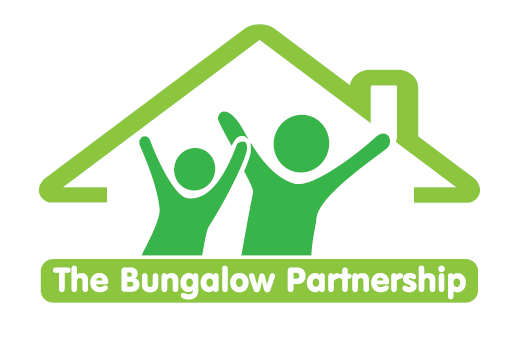 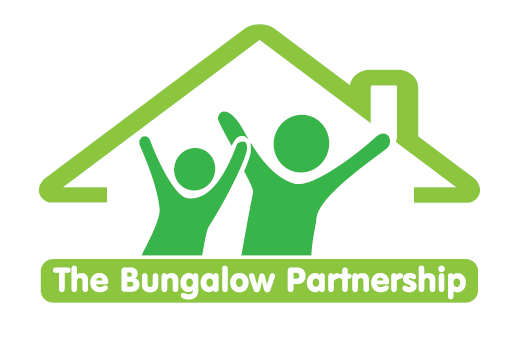 Nature visualisations: finding where you are Led by Sarah Parker —Art Therapist Monday 4th July 1-4pmONLINELearn about using art within nature to understand yourself with our online workshop.  This workshop is experiential, allowing participants to engage in visualisation techniques and art activities to gain an understanding of themselves and/or those that you support.    This training will include… Understanding the importance of being where we are.Exploring this using lead visualisation and art making.Discussion on how this knowledge may be useful in your life and your work.   For this workshop, you will need…An environment that is quiet and private to create a relaxing and safe environment where people feel free to share their experiences. This may be easier to find in the home.Space to make art on.Some basic art materials like coloured pencils, pastels, crayons or anything else you would like to use. Plus, some paper to draw on.Please note that this workshop is ONLINE using TEAMS. Joining instructions will be sent out via email following booking confirmation.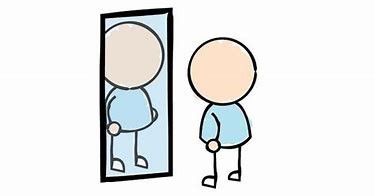                                   £30.00 per delegate To book a place please contact  trainingthebungalowpartnership@gmail.comThis training is in high demand and places are limited so book early to avoid disappointment. CONTACT DETAILS School/Organisation:_________________________________________________________________ Address: ________________________________________________________________________                  ________________________________________________________________________ Telephone: _____________________________ Email: ___________________________________  Contact: _______________________________Position in School: __________________________  Authorised by: __________________________Signature: __________________________________ ONLINE TRAINING EVENT  £30.00 per delegate DELEGATES  Name                                                                        Email: _________________________________     ____________________________________________ _________________________________     ____________________________________________ _________________________________     ____________________________________________      TOTAL COST £ ______________ Please return completed booking form and accompanying Purchase Order (if required) to: 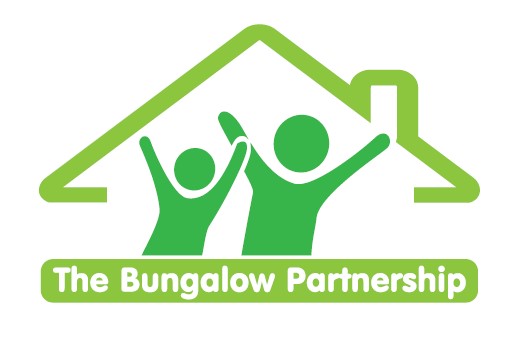 Nature visualisations: finding where you areONLINE -  Monday 4th July 2022The Bungalow Partnership Rose Wood Academy The Garth Coulby Newham  Middlesbrough  TS8 0UG Tel: 01642 595363 Email: trainingthebungalowpartnership@gmail.com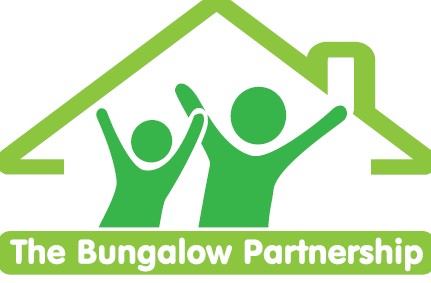 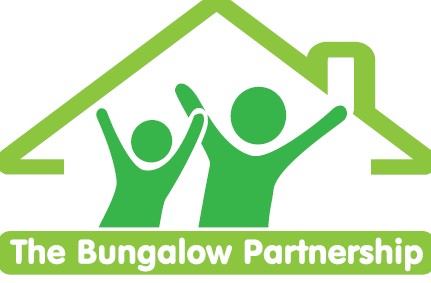 